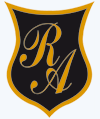     Colegio República Argentina    O’Carrol  # 850-   Fono 72- 2230332                                              Rancagua                                                              TAREA DE EDUCACION FISICA Y SALUD     CURSO: 8º AÑOS.     SEMANA 6 (DESDE 4 AL 8 DE Mayo)  Nombre:Curso:                                                                                  Fecha : OBJETIVO DE APRENDIZAJEOA 5:Demostrar la correcta ejecución de diferentes danzas incluyendo la danza  nacional, utilizando pasos básicos y músicaDesarrolla las siguientes tareas:Tarea 1: después de haber leído la guía anterior ¿qué entendiste  la clase  de hoy?                 __________________________________________________________               ___________________________________________________________               ___________________________________________________________ Tarea 2: practica este baile muy conocido el trote te sugiero que busques la canción                    El trote tarapaqueño página web que puedes ayudar: https://www.youtube.com/watch?v=xv-FFKRYxe4 Baile Típico norte de Chile - El Trote.Los bailarines realizan pasos como si estuviesen trotando. Se toman de las manos y giran para un lado y otro, sin dejar de mover los brazos. Es un baile de pareja mixta. Los bailarines realizan pasos como si estuviesen trotando. Se toman de las manos y giran para un lado y otro, sin dejar de mover los brazos.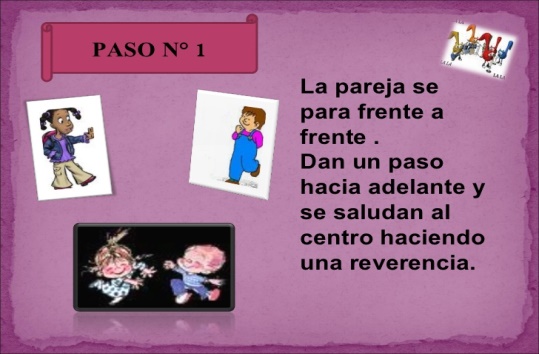 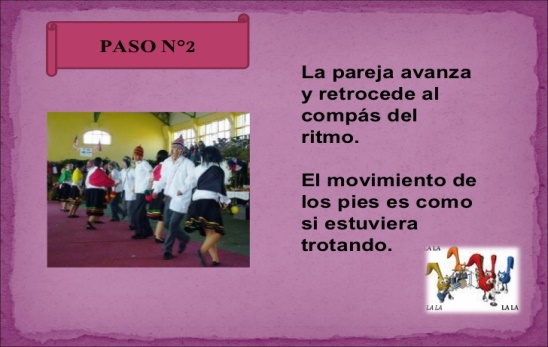 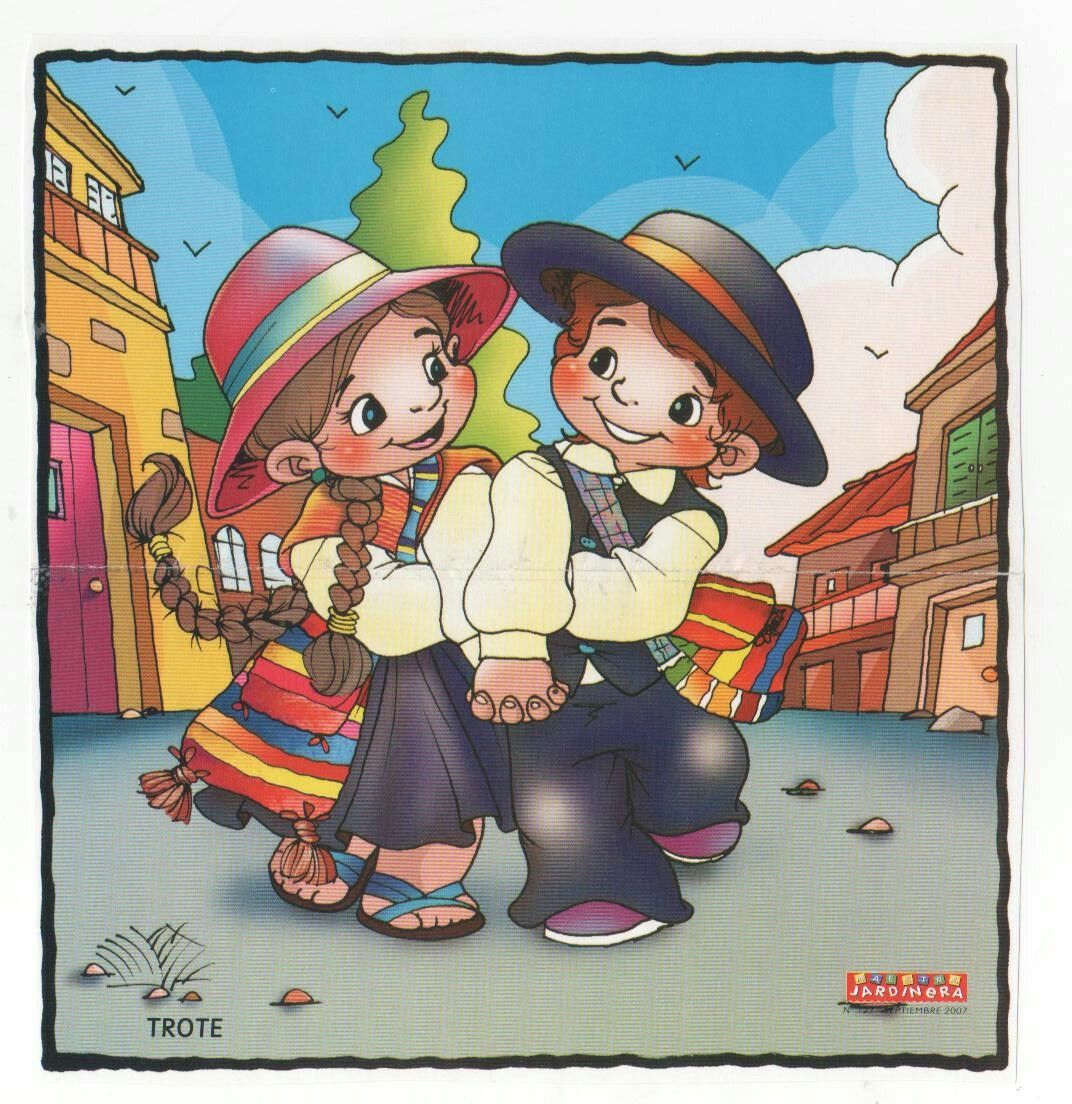 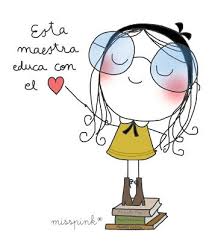 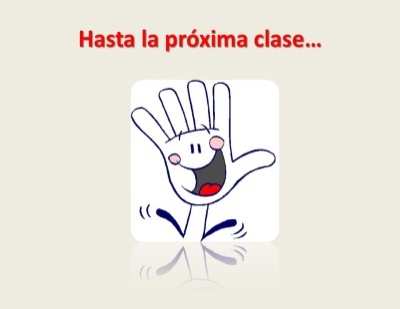 